31-03-2020Temat: Utrwalenie nazw zawodów.Hello, Kids. How are  you? Do you remember the names of jobs?Ćwiczenie 1Posłuchaj instrukcji, połącz obrazki i powtórz:1. I want to be a teacher.2. I want to be a cook.3. I want to be a doctor.4. I want to be a firefighter.5. I want to be a singer.6. I want to be a police officer.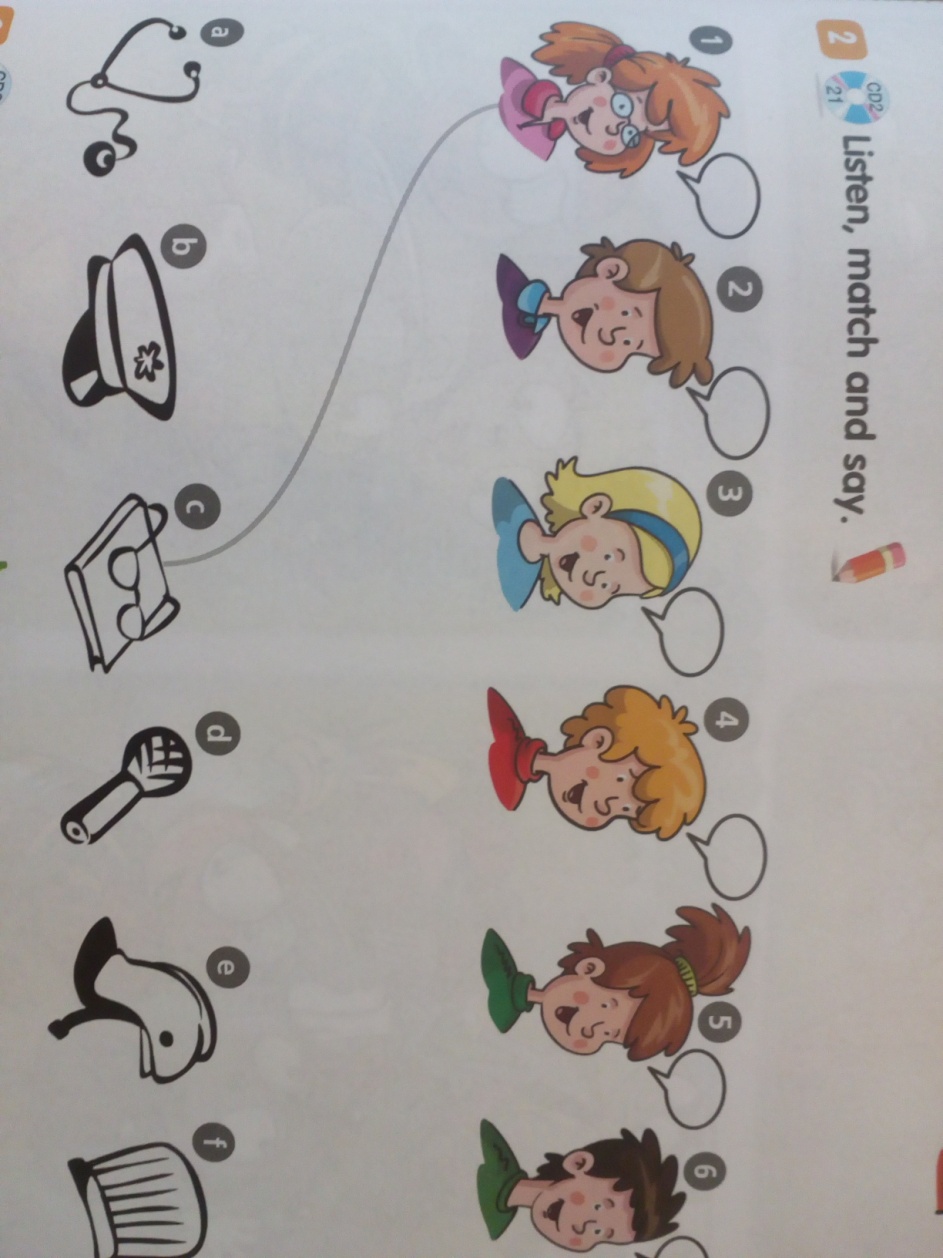 Ćwiczenie 2Posłuchaj i ponumeruj.My mummy is a teacher. My daddy is a cook.I want to be a farmer.Look at me, look!My mummy is a doctor.My daddy is, too.I want to be an artist.What about you?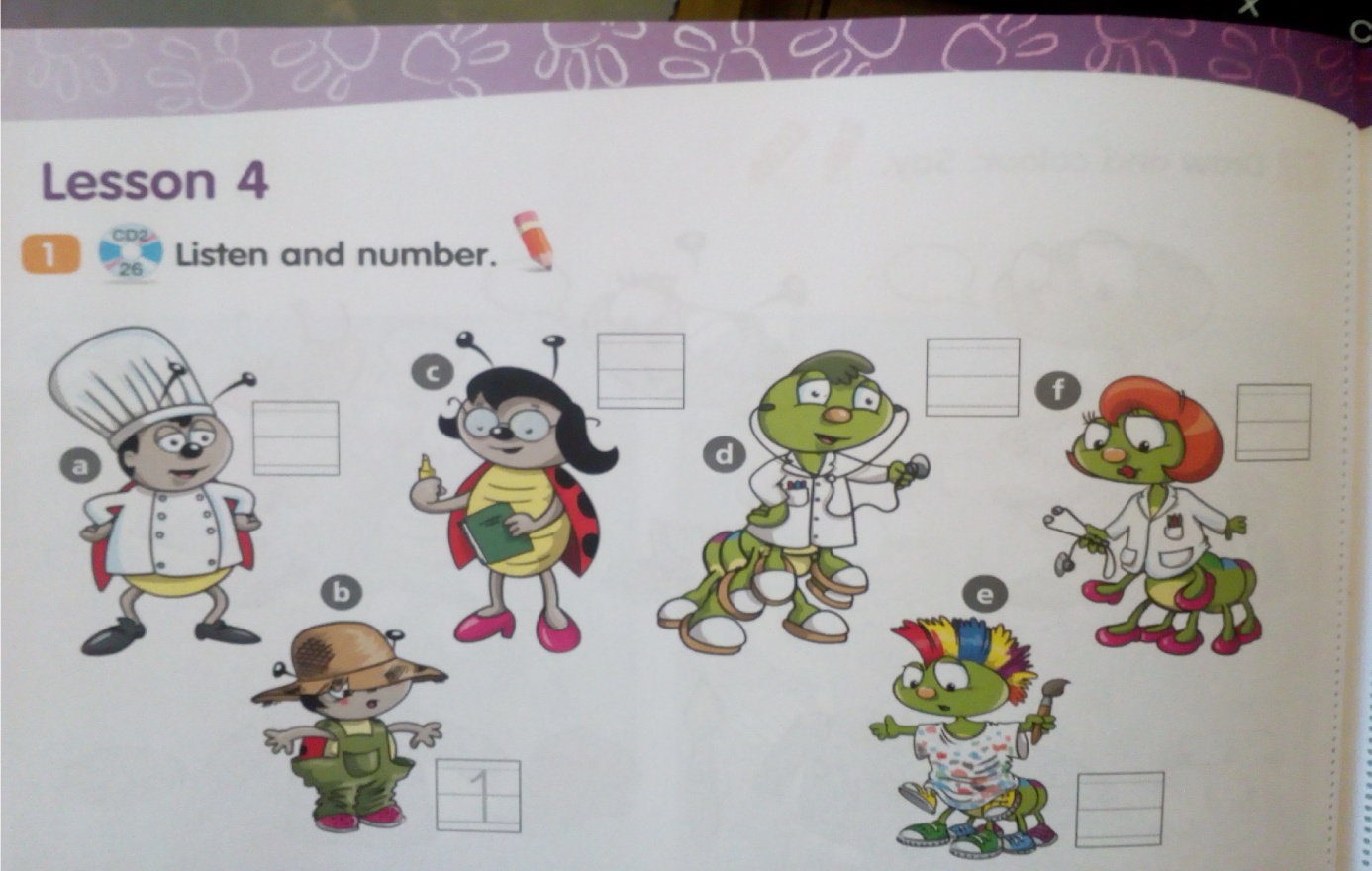 Ćwiczenie 3Obejrzyj filmiki. Powtarzaj słówka za lektorem.https://www.youtube.com/watch?v=BfegL6UbX-0https://www.youtube.com/watch?reload=9&v=G5UHA2sf-IEhttps://www.youtube.com/watch?v=v-HZNelHoLk